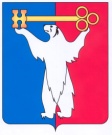 	АДМИНИСТРАЦИЯ ГОРОДА НОРИЛЬСКА КРАСНОЯРСКОГО КРАЯПОСТАНОВЛЕНИЕ22.04.2020	г. Норильск   	              № 172О внесении изменений в постановление Администрации города Норильска от 14.01.2010 № 02В целях урегулирования отдельных вопросов осуществления должностными лицами Администрации города Норильска полномочий:ПОСТАНОВЛЯЮ:1. Внести в постановление Администрации города Норильска от 14.01.2010
№ 02 «О распределении полномочий между должностными лицами Администрации города Норильска» (далее – Постановление № 02) следующие изменения:1.1. Дополнить Постановление № 02 пунктом 12 следующего содержания:«12. Возложить на заместителей Главы города Норильска персональную ответственность за неисполнение (ненадлежащее исполнение) функций (полномочий) и прав Администрации города Норильска и (или) отдельных государственных полномочий, переданных Администрации города Норильска законами Красноярского края, за принимаемые в соответствии с ними решения (непринятие таких решений), а также за деятельность (бездеятельность) в указанной части подчиненных должностных лиц, структурных подразделений и подконтрольных муниципальных учреждений, с учетом распределенных между заместителями Главы города Норильска в соответствии с приложениями № 1 – 10 к настоящему постановлению полномочий.».2. Внести в приложение № 5 к Постановлению № 02 (далее – Приложение № 5) следующие изменения:2.1. Пункт 3 Приложения № 5 дополнить абзацем следующего содержания:«Осуществляет контроль деятельности муниципального казенного учреждения «Управление социальной политики» в соответствии с Порядком осуществления контроля за деятельностью муниципальных бюджетных, казенных и автономных учреждений муниципального образования город Норильск, утвержденным постановлением Администрации города Норильска.».2.2. Дополнить Приложение № 5 новым подпунктом 4.3 следующего содержания:«4.3. по вопросам, связанным с предоставлением пенсии за выслугу лет лицам, осуществлявшим полномочия депутата, члена выборного органа местного самоуправления, выборного должностного лица местного самоуправления в муниципальном образовании город Норильск:- об установлении размера пенсии за выслугу лет;- о перерасчете пенсии за выслугу лет;- о прекращении выплаты пенсии за выслугу лет;- о приостановлении выплаты пенсии за выслугу лет;- о возобновлении выплаты пенсии за выслугу лет.».2.3. Дополнить Приложение № 5 подпунктами 4.3.1, 4.3.2 следующего содержания:«4.3.1. Подписывает уведомления:- о размере назначенной пенсии за выслугу лет;- об изменении размера пенсии после произведенного перерасчета и сроках выплаты пенсии за выслугу лет;- о приостановлении выплаты пенсии за выслугу лет;- о прекращении выплаты пенсии за выслугу лет;- о возобновлении выплаты пенсии за выслугу лет.4.3.2. Подписывает соглашения, заключаемые Администрацией города Норильска с получателями пенсии за выслугу лет, в случаях, установленных Положением о порядке предоставления пенсии за выслугу лет лицам, осуществлявшим полномочия депутата, члена выборного органа местного самоуправления, выборного должностного лица местного самоуправления в муниципальном образовании город Норильск, утвержденным решением Норильского городского Совета депутатов от 16.02.2010 № 24-586.». 2.4. Дополнить Приложение № 5 подпунктами 4.4, 4.4.1, 4.4.2 следующего содержания:«4.4. по вопросам, связанным с предоставлением пенсии за выслугу лет лицам, замещавшим должности муниципальной службы за счет средств бюджета муниципального образования город Норильск:- об установлении размера пенсии за выслугу лет;- о перерасчете пенсии за выслугу лет;- о прекращении выплаты пенсии за выслугу лет;- о возобновлении выплаты пенсии за выслугу лет.4.4.1. Подписывает уведомления:- о размере назначенной пенсии за выслугу лет;- об изменении размера пенсии после произведенного перерасчета и сроках выплаты пенсии за выслугу лет;- о прекращении выплаты пенсии за выслугу лет;- возобновлении выплаты пенсии за выслугу лет.4.4.2. Подписывает соглашения, заключаемые Администрацией города Норильска с получателями пенсии за выслугу лет, в случаях, установленных Положением об условиях и порядке предоставления муниципальным служащим муниципального образования город Норильск пенсии за выслугу лет за счет средств бюджета муниципального образования город Норильск, утвержденным решением Норильского городского Совета депутатов от 24.06.2008 № 12-264.».2.5. Подпункт 4.3 Приложения № 5 считать подпунктом 4.5.2.6. Первый абзац пункта 4.3 Приложения № 5 изложить в следующей редакции:«4.5. по иным, не указанным в подпунктах 4.1, 4.2, 4.3, 4.4 настоящего приложения, курируемым вопросам:».2. Опубликовать настоящее постановление в газете «Заполярная правда» и разместить его на официальном сайте муниципального образования город Норильск.Глава города Норильска                                 				              Р.В. Ахметчин